Орган издания Администрация Лапшихинского сельсоветаЛапшихинский вестникИНФОРМАЦИОННЫЙ ЛИСТ 09 июня 2022 г.  № 31 ПРОЕКТ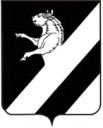 КРАСНОЯРСКИЙ  КРАЙ АЧИНСКИЙ  РАЙОН                                                                      АДМИНИСТРАЦИЯ ЛАПШИХИНСКОГО СЕЛЬСОВЕТАПОСТАНОВЛЕНИЕ2022 г.                                                                                                                                                                                        № 00-ПГО внесении изменений в постановление Администрации Лапшихинского сельсовета Ачинского района Красноярского края от 31.10.2013 № 98-ПГ «Об утверждении Примерного положения об оплате труда работников муниципальных учреждений и органов местного самоуправления администрации по должностям, не отнесенным к муниципальным должностям и должностям  муниципальной службы»В соответствии со статьей 15  Федерального закона от 06.10.2003 №131-ФЗ «Об общих принципах организации местного самоуправления в Российской Федерации», со статьей 144 Трудового кодекса Российской Федерации, решением Лапшихинского сельского Совета депутатов от 16.05.2012 № 1-24Р-ВН «Об  утверждении Положения о системах оплаты труда работников муниципальных учреждений Лапшихинского сельсовета, финансируемых из  сельского бюджета», руководствуясь статьями 14, 17, 29 Устава Лапшихинского сельсовета Ачинского района Красноярского края, ПОСТАНОВЛЯЮ:1. Внести в постановление администрации Лапшихинского сельсовета Ачинского района Красноярского края от 31.10.2013 № 98-ПГ «Об утверждении Примерного положения об оплате труда работников муниципальных учреждений и органов местного самоуправления администрации по должностям, не отнесенным к муниципальным должностям и должностям  муниципальной службы» (далее – Постановление) следующие изменения:1.1 в приложении к Постановлению:1.1.1 пункты 2.1 – 2.2 раздела II изложить в следующей редакции:«2.1. Минимальные размеры окладов (должностных окладов), ставок заработной платы по должностям общеотраслевых профессий рабочих устанавливаются на основе отнесения занимаемых ими должностей к квалификационным уровням ПКГ, утвержденным приказом Министерства здравоохранения и социального развития Российской Федерации от 29.05.2008 № 248н «Об утверждении профессиональных квалификационных групп общеотраслевых профессий рабочих»:должности, отнесенные к ПКГ «Общеотраслевые профессии рабочих первого уровня»1 квалификационный уровень                                       3 275 рублей;2 квалификационный уровень                                       3 433 рубля;                 должности,  отнесенные к ПКГ «Общеотраслевые профессии рабочих второго уровня»1 квалификационный уровень                                       3 813 рублей;2 квалификационный уровень                                       4 650 рублей;3 квалификационный уровень                                       5 109 рублей;4 квалификационный уровень                                       6 154 рубля.2.2. Минимальные размеры окладов (должностных окладов), ставок заработной платы по общеотраслевым должностям руководителей, специалистов и служащих, не вошедшим в квалификационные уровни ПКГ, устанавливаются в следующем размере:Инспектор по учету и бронированию военнообязанных              3 813 рублей».2. Контроль исполнения постановления оставляю за собой.3. Постановление вступает в силу после  официального опубликования в информационном листе «Лапшихинский вестник, и подлежит размещения на официальном сайте в сети «Интернет» по адресу: https:// lapshiha.ru/, но не ранее, чем с 01.07.2022.Глава сельсовета   			                                                   О.А. ШмырьСтепанова Елена Витальевна+7 (39151) 96 336ПРОЕКТКРАСНОЯРСКИЙ КРАЙ АЧИНСКИЙ РАЙОН
 ЛАПШИХИНСКИЙ СЕЛЬСКИЙ СОВЕТ ДЕПУТАТОВЧЕТВЕРТОГО  СОЗЫВАРЕШЕНИЕ      2022                                                                                                                                                                                                     № 0-21РО внесении изменений в решение Лапшихинского сельского Совета депутатов от  16.05.2012 № 1-24Р-ВН «Об  утверждении Положения о системах оплаты труда работников муниципальных учреждений Лапшихинского сельсовета, финансируемых из  сельского бюджета»	В соответствии с Постановление Российской Федерации от 28.05.2022 № 973 «Об особенностях исчисления и установления в 2022 году минимального размера оплаты труда, величины прожиточного минимума, социальной доплаты к пенсии, а также об утверждении коэффициента индексации (дополнительного увеличения) размера фиксированной выплаты к страховой пенсии, коэффициента дополнительного увеличения стоимости одного пенсионного коэффициента и коэффициента дополнительной индексации пенсий, предусмотренных абзацами четвертым – шестым пункта 1 статьи 25 Федерального закона «О государственном пенсионном обеспечении в Российской Федерации», руководствуясь ст. 20, 24 Устава Лапшихинского сельсовета Ачинского района Красноярского края, Лапшихинский сельский Совет депутатов РЕШИЛ:1. Внести в   решение Лапшихинского сельского Совета депутатов от  16.05.2012 № 1-24Р-ВН «Об  утверждении Положения о системах оплаты труда работников муниципальных учреждений Лапшихинского сельсовета, финансируемых из  сельского бюджета» (далее – Решение) следующие изменения: в абзаце 2 пункта 3 статьи 4 слова «22 224 рубля» заменить словами «24 447 рублей». 2. Контроль исполнения настоящего решения возложить на постоянную комиссию Лапшихинского сельского Совета депутатов по экономике и бюджетной политике, муниципальному имуществу, сельскому хозяйству, промышленности, землепользованию и окружающей среды (Ельцов И.Д.).3. Решение вступает в силу после официального опубликования в информационном листе   «Лапшихинский вестник» и подлежит размещению на официальном сайте в сети «Интернет» по адресу: https://lapshiha.ru/., и распространяется на правоотношения, возникшие с 1 июня 2022 года.Председатель Лапшихинскогосельского Совета депутатов               Глава                                                                                                                                                                           Лапшихинского сельсоветаА.С. БанныйО.А. ШмырьЛапшихинский вестник Адрес издателя:С. Лапшиха, ул. Советская, дом 8Т.: 96-3-36Учредитель: администрация Лапшихинского сельсоветаОтветственный за издание: Пергунова Татьяна ВладимировнаИсполнитель: Т.В. ПергуноваЛапшихинский вестник Адрес издателя:С. Лапшиха, ул. Советская, дом 8Т.: 96-3-36Информационный лист «Лапшихинский вестник» утвержден Решением Лапшихинского сельского Совета депутатов от 01.07.2009г. №2-40Р  Тираж 20 экз. Распространяется бесплатноИнформационный лист «Лапшихинский вестник» утвержден Решением Лапшихинского сельского Совета депутатов от 01.07.2009г. №2-40Р  Тираж 20 экз. Распространяется бесплатно